ПРИНЯТ														УТВЕРЖДЕНна заседании Педагогического совета										Приказом №    от 30.08.2023МБДОУ д/с № 6 г. Вязьмы Смоленской области								           заведующего МБДОУ д/с № 6от 30.08.2023 Протокол № 1											________________Е.Н. МоторинаУчебный планмуниципального бюджетного дошкольного образовательного учреждения детского сада № 6г. Вязьмы Смоленской областина 2023 -2024 учебный годПояснительная  записка   Учебный план МБДОУ д/с № 6 г. Вязьмы Смоленской области на 2023– 2024 учебный год разработан в соответствии с:- Федеральным законом от 29.12.2012г. № 273-ФЗ «Об образовании в Российской Федерации»;- Федеральная образовательная программа дошкольного образования (утверждена приказом Министерства Просвещения России от 25 ноября 2022 г. № 1028, зарегистрировано в Минюсте России 28 декабря 2022 г., регистрационный №71847);- Приказом Министерства просвещения Российской Федерации от 31.07.2020 № 373 «Об утверждении Порядка организации деятельности по основным общеобразовательным программам – образовательным программам дошкольного образования»;- СП 2.4.3648-20 "Санитарно-эпидемиологические требования к организациям воспитания и обучения, отдыха и оздоровления детей и молодежи" (Постановление Главного государственного санитарного врача Российской Федерации от 28. 09.2020 г. №28).- Приказом Министерства образования и науки Российской Федерации от 17.10.2013 № 1155 «Об утверждении  федерального государственного стандарта   дошкольного образования».-Письмом  «Комментарии к ФГОС дошкольного образования» Министерства образования и науки Российской Федерации от 28.02.2014 г. № 08-249- Уставом МБДОУ д\с № 6 г. Вязьмы Смоленской области         Учебный план МБДОУ д/с № . Вязьмы Смоленской области  на 2023– 2024  учебный год является нормативным актом, устанавливающим перечень образовательных областей и объём учебного времени, отводимого на проведение организованной образовательной деятельности. Основная цель учебного плана - установить перечень образовательных областей и объем учебного времени, отводимого на проведение организованной образовательной деятельности, определить её направленность, виды и формы организации.                           Основные задачи: 1. Укрепление здоровья, развитие двигательной и гигиенической культуры детей. 2. Создание каждому ребёнку условий для наиболее полного раскрытия и реализации его неповторимого, специфического возрастного потенцикла. 3. Развитие гуманистической направленности отношения детей к миру, воспитание культуры общения, эмоциональной отзывчивости и доброжелательности к людям. 4. Развитие эстетических чувств детей, эмоционально-ценностных ориентаций, приобщение детей к художественной культуре.5. Развитие познавательной активности, познавательных интересов, интеллектуальных способностей детей. 6. Развитие у детей стремления к школьному обучению, интереса к школе, новой социальной позиции. 7. Развитие детской самостоятельности и инициативы, воспитание у каждого ребёнка чувства собственного достоинства, самоуважения, стремления к активной деятельности.При составлении учебного плана учитывались следующие принципы:принцип развивающего образования, целью которого является развитие ребенка;         принцип научной обоснованности и практической применимости;         принцип соответствия критериям полноты, необходимости и достаточности;         принцип обеспечения единства воспитательных, развивающих и обучающих целей и  задач процесса образования дошкольников, в процессе реализации которых формируются знания, умения, навыки, которые имеют непосредственное отношение к развитию дошкольников;принцип интеграции непосредственно образовательных областей в соответствии с      возрастными возможностями и особенностями воспитанников, спецификой и возможностями образовательных областей;комплексно-тематический принцип построения образовательного процесса;         решение программных образовательных задач в совместной деятельности взрослого и детей и самостоятельной деятельности детей не только в рамках организованной образовательной деятельности, но и при проведении режимных моментов в соответствии со спецификой дошкольного образования;построение непосредственно образовательного процесса с учетом возрастных        особенностей дошкольников, используя разные формы работы.Коллектив дошкольного образовательного учреждения работает по «Основной образовательной программе МБДОУ д/с № 6 г. Вязьмы Смоленской области» разработанной с учетом требований ФГОС и инновационной программой дошкольного образования «От рождения до школы» под редакцией Н.Е Вераксы, Т.С. Комаровой, Э.М. Дорофеевой.Методическое обеспечение основной программы соответствует перечню методических изданий, рекомендованных Министерством образования РФ по разделу «Дошкольное воспитание». Учебный план соответствует Уставу МБДОУ, общеобразовательной и парциальным программам, обеспечивая выполнение «Временных (примерных) требований к содержанию и методам воспитания и обучения, реализуемых в ДОУ», гарантирует ребенку получение комплекса образовательных услуг.         В структуре учебного плана выделяются инвариантная и вариативная часть. Инвариантная  часть обеспечивает выполнение обязательной части основной общеобразовательной программы дошкольного образования (составляет не менее 60 % от общего нормативного времени, отводимого на освоение основной образовательной программы дошкольного образования).            В соответствии с требованиями основной общеобразовательной программы дошкольного образования в инвариантной части Плана определено время на образовательную деятельность, отведенное на реализацию образовательных областей.      	Содержание педагогической работы по освоению детьми образовательных областей "Физическое развитие", "Познавательное развитие", "Социально-коммуникативное развитие", "Художественно-эстетическое развитие"  «Речевое развитие» входят в расписание организованной образовательной деятельности. Они реализуются как в обязательной части и части, формируемой участниками образовательного процесса, так и  во всех видах деятельности и отражены в календарном планирование. Количество и продолжительность непрерывной организованной  образовательной деятельности устанавливаются в соответствии с санитарно-гигиеническими  нормами и требованиями : Продолжительность непрерывной организованной образовательной деятельности:- для детей от 2 до 3 лет – не более 10 минут,- для детей от 3 до 4  лет – не более 15 минут,- для детей от 4  до 5 лет – не более 20 минут,- для детей от 5 до 6  лет – не более 25 минут,- для детей от  6 до 7  лет – не более 30 минут.Максимально допустимый объем образовательной нагрузки в первой половине дня: - в группе раннего возраста – не превышает 20 минут; - в младшей группе – не превышает 30 минут; - в средней группе – не превышает 40 минут; - в старшей группе – не превышает 45 минут; - в подготовительной к школе группе – не превышает 1 час 30 минутВ середине времени, отведённого на непрерывную образовательную деятельность, проводятся физкультурные минутки.Перерывы между периодами организованной образовательной деятельности – не менее 10 минут. Образовательную деятельность, требующую повышенной познавательной активности и умственного напряжения детей, организуется в первую половину дня. Форма организации занятий  с 2  до 3 лет (подгрупповые)    с 3 до 7 лет (фронтальные). 	В образовательном процессе используется интегрированный подход, который позволяет гибко реализовывать в режиме дня различные виды детской деятельности.          Организация жизнедеятельности МБДОУ предусматривает, как организованные педагогами совместно с детьми (ООД, развлечения, кружки) формы детской деятельности, так и самостоятельную деятельность детей. Режим дня и сетка занятий соответствуют виду и направлению  МБДОУ. 	С целью переключения детей на творческую активность  и динамическую деятельность для снятия физического и умственного напряжения, повышения эмоционального тонуса организма в режиме работ всех групп введено проведение ежедневных игровых пауз между занятиями, длительностью не более 10 минут. Проведение физминуток является обязательным и при организации занятий статистического характера, содержание их определяется каждым педагогом индивидуально.	Занятия, требующие большой умственной нагрузки (познание, коммуникация, обучение грамоте),  планируется в наиболее благоприятные дни (вторник, среда, четверг). Для профилактики утомление детей эти занятия сочетаются с физкультурными и музыкальными. При организации  педагогического процесса активно используются учебно-игровые методы и приемы, способствующие развитию и формированию познавательных интересов дошкольника.	В соответствии с СП 2.4.3648-20 в январе для воспитанников проводятся каникулы, во время которых исключается проведение основной организованной образовательной деятельности, требующие умственной нагрузки, и проводятся мероприятия музыкально - познавательного, спортивно-оздоровительного цикла. Во время каникул из основных видов организованной образовательной деятельности, планируется только эстетически-оздоровительный цикл (музыкальные, спортивные, изобразительного искусства). В это время увеличивается продолжительность прогулок, а также спортивные и подвижные игры, спортивные праздники, экскурсии и др.	В период адаптации к условиям детского сада, дети освобождаются от специально организованной деятельности, основой познавательной и творческой деятельностью ребенка в этот период является игровая деятельность. Обучение новому материалу впоследствии ведется индивидуально по подгруппам.	 В вариативной части учебного плана ежегодно планируется кружковая работа по интересам воспитанников, которая проводится во вторую половину дня. Таким образом, не превышена оптимальная нагрузка на ребенка с целью защиты его от переутомления.	Парциальные программы являются дополнением к инновационной программой дошкольного образования «От рождения до школы» под редакцией Н.Е Вераксы, Т.С. Комаровой, Э.М. Дорофеевой. и составляют не более 40% от общей учебной нагрузки.Часть, формируемая участниками образовательного процесса обеспечивает вариативность образования, отражает региональный компонент и расширение области образовательных услуг для воспитанников. Парциальные программы и технологии, используемые в ДОУ: - парциальная программа Н. Н. Авдеевой, О. Л. Князевой, Р. Б. Стеркиной «Безопасность»; - технология И. А. Лыковой по обучению дошкольников изобразительной деятельности. Данные технологии игровые, носят характер развивающего обучения и реализуются через интеграцию образовательных областей; - Парциальная программа «Юный эколог», 3-7 лет С.Н. НиколаевойУЧЕБНЫЙ ПЛАНВОЗРАСТНЫЕ ОБРАЗОВАТЕЛЬНЫЕ НАГРУЗКИКоррекционная работа учителя-логопедаФронтальные занятия – первая половина дняПодгрупповые занятия – первая-вторая половина дняИндивидуальные занятия – вторая половина дняУчебный планмуниципального бюджетного дошкольного образовательного учреждения детского сада № 6 г. ВязьмыСмоленской области на основе содержания  «Образовательной  программыМБДОУ детского сада № 6 г. Вязьмы Смоленской области» на 2023-2024 учебный годПояснительная записка к учебному плануПрограмм дополнительного образования дошкольниковна 2023-2024 учебный годПрограммы дополнительного образования дошкольников обеспечивают обогащение образовательных программ ДОУ, развитие ребенка на основе его индивидуальных особенностей и способностей по следующим направлениям:физическое воспитание и формирование ценностей здорового образа жизни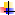 экологическое воспитаниехудожественно-эстетическое воспитание Созданы условия для развития личности ребенка в специально организованной предметно-пространственной развивающей среде. Это способствует мотивации личности ребенка к познанию и творчеству, приобщению к общечеловеческим ценностям, интеллектуальному и духовному развитию, укреплению физического и психического развития дошкольников.Нормы и требования к нагрузке воспитанников, а также планирование учебной нагрузки в течение занятия   определены инструктивно-методическим письмом Министерства образования РФ от14.03.2000 г № 65 /23-16 , а также в соответствии с санитарно-эпидемиологическими требованиями к устройству, содержанию и организации режима дня работы ДОУ.Кружковая работа по интересам воспитанников ежегодно планируется в вариативной части учебного плана и проводится во вторую половину дня 1 раза в неделю. Таким образом, не превышена оптимальная нагрузка на ребенка с целью защиты его от переутомления. Занятия проводятся в соответствии с программой, учебным планом, расписанием занятий кружка, табелем посещаемостиДополнительное образование   детейСоставил 															Ознакомленметодист										                                                           Главный  специалистМБДОУ  детского сада № 6												комитета образованияг. Вязьмы Смоленской области											            Администрации «Вяземский район»__________________О.Н. Садырина											Смоленской области__________________2023 год.												____________________О.А. АлексееваПерваямладшая группа2-3 годаВторая младшаягруппа3-4 годаВторая младшаягруппа3-4 годаСредняягруппа4-5Средняягруппа4-5Старшаягруппа5-6Старшаягруппа5-6Подготовительная группа6-7Подготовительная группа6-7Длительность условного учебного часа  (в минутах)9До 15До 15До 20До 20До 25До 25До 30До 30Количество условных учебных часов в неделюОсновн.Основн.Дополн.Основн.Дополн.Основн.Дополн.Основн.Дополн.Количество условных учебных часов в неделю1010-101132143Общее время ООД в часах в неделю1 ч. 30 мин.2 ч. 30 мин.-3 ч. 20 мин.20 мин.5 ч.25 мин.50мин.7ч.1ч.30мин.ИТОГО:1 ч. 30 мин.2ч. 30 мин.2ч. 30 мин.3 ч. 40 мин.3 ч. 40 мин.6ч. 15 мин6ч. 15 мин8ч. 30 мин8ч. 30 минФорма работыГруппаКоличество занятийПродолжительность занятийФронтальные занятиястаршая425-30 минПодгрупповые занятиястаршаяподготовительная(по результатам диагностики)325-30 минИндивидуальные занятиястаршаяподготовительная(по результатам диагностики)510 минОбразоват.область(инваративная часть 60%)возраст1 –я младшая1-я младшая2--я младшая2--я младшаяСредняяСредняяСтаршаяСтаршаяПодготов.(комбинированной направленПодготов.(комбинированной направлен)Образоват.область(инваративная часть 60%)группы№ 1№2№ 3№ 9№  5№ 6№ 4№ 10№ 7№ 8Образоват.область(инваративная часть 60%)Виды  организов. образоват.  деятельностиПознаное развитиеФЭМП1/15мин1/15мин1/20мин1/20мин1/25мин1/25мин2/30мин2/30минПознаное развитиеРазвитие позновательно-исследовательской деятельности / Мир природы0,5/10мин0,5/10мин0,5/15мин0,5/15мин0.5/20мин0.5/20мин1/25мин1/25мин1/30мин1/30минПознаное развитиеСоциальный мир/ ознакомление с предметным миров0,5/10мин0,5/10мин0,5/15мин0,5/15мин0.5/20мин0.5/20мин1/25мин1/25мин1/30 мин1/30минРечевое развитие.Обучение грамоте1/30мин1/30минРечевое развитие.Развитие речи2/10мин2/10мин1/15мин1/15мин1/20мин1/20мин2/25мин2/25мин1/30 мин1/30минРечевое развитие.Чтение худ.литературыСовместная деятельность в режимных моментахСовместная деятельность в режимных моментахСовместная деятельность в режимных моментахСовместная деятельность в режимных моментахСовместная деятельность в режимных моментахСовместная деятельность в режимных моментахСовместная деятельность в режимных моментахСовместная деятельность в режимных моментахСовместная деятельность в режимных моментахСовместная деятельность в режимных моментахХудожествено - эстетическоеразвитиеРисование1/10мин1/10мин1/15мин1/15мин1/20мин1/20мин2/25мин2/25мин2/30мин2/30минХудожествено - эстетическоеразвитиеЛепка1/10мин1/10мин0,5/15мин0,5/15мин0,5/20мин0,5/20мин0,5/25мин0,5/25мин0,5/30мин0,5/30минХудожествено - эстетическоеразвитиеАппликация0,5/15мин0,5/15мин0,5/20мин0,5/20мин0,5/25мин0,5/25мин0,5/30мин0,5/30минХудожествено - эстетическоеразвитиеКонструирование творческое моделирование1/20мин1/20мин1/25мин1/25мин1/30мин1/30минХудожествено - эстетическоеразвитиеМузыка2/10мин2/10мин2/15мин2/15мин2/20мин2/20мин2/25мин2/25мин2/30мин2/30минФизич.культурФизическая культура3/10мин3/10мин3/15мин3/15мин3/20мин3/20мин3/25мин3/25мин3/30мин3/30минФизич.культурФизическая культура1 занятие по физической культуре проводится на прогулке1 занятие по физической культуре проводится на прогулке1 занятие по физической культуре проводится на прогулке1 занятие по физической культуре проводится на прогулке1 занятие по физической культуре проводится на прогулке1 занятие по физической культуре проводится на прогулке1 занятие по физической культуре проводится на прогулке1 занятие по физической культуре проводится на прогулке1 занятие по физической культуре проводится на прогулке1 занятие по физической культуре проводится на прогулкеФизич.культурЗдоровьеКак часть в ООД «Социальный мир», «Физическая культура», «Здоровье», ОД в режимных моментахКак часть в ООД «Социальный мир», «Физическая культура», «Здоровье», ОД в режимных моментахКак часть в ООД «Социальный мир», «Физическая культура», «Здоровье», ОД в режимных моментахКак часть в ООД «Социальный мир», «Физическая культура», «Здоровье», ОД в режимных моментахКак часть в ООД «Социальный мир», «Физическая культура», «Здоровье», ОД в режимных моментахКак часть в ООД «Социальный мир», «Физическая культура», «Здоровье», ОД в режимных моментахКак часть в ООД «Социальный мир», «Физическая культура», «Здоровье», ОД в режимных моментахКак часть в ООД «Социальный мир», «Физическая культура», «Здоровье», ОД в режимных моментахКак часть в ООД «Социальный мир», «Физическая культура», «Здоровье», ОД в режимных моментахКак часть в ООД «Социальный мир», «Физическая культура», «Здоровье», ОД в режимных моментахКоррекционная работа2/30мин2/30минВариативная часть – 40 %Дополнительное образованиедетские кружки по интересам1/20мин1/20мин1/25мин1/25мин1/30мин1/30минКол-во занятий в неделю1010101011+111+113+113+115+115+1Кол-во занятий в год360360396396432432504 (540)504(540)576(612) 576(612)Количество часов в неделю1ч 40м1ч 40м2ч45м2ч45м3ч40м3ч40м6ч15м6ч15м8ч00м8ч 00 минНазвание кружкаНаправление кружкаПереодичность в неделюПродолжительностьВозрастная группаКол-водетейРуководитель кружка«По лесным пропинкам»Экологической направленности1 раз15 мин2 младшая18ВоспитательРушеваЕ.В.«Познавай-ка»Художественно-эстетической направленности1 раз15 мин2 младшая18Воспитатель Карибян Н.В.«Истоки»Духовно-нравственнойнаправлености1 раз25 минстаршая18ВоспитательАлексеева Л.В«Волшебный мир театра»Художественно-эстетической направленности1 раз30 минподготовительная20Воспитатель Потапова Л.В.«Сударушка»Художественно-эстетической направленности1 раз20 минстаршая20Муз.руководительГрушинаО.П.«Игро - ритмика»Физкультурно-оздоровительнойнаправленности1 раз30 минподготовительная20Инструкторпо физ.культуреЖуковаО.В.«Фантазия  из теста»Художественно-эстетической направленности1 раз20 минсредняя20ВоспитательАнтонова Е.Н.«Дорожная азбука»Социально-педагогической направленности1 раз20 минсредняя20ВоспитательСеменова Л.В..«Раз словечко, два словечко»Логоритмика1 раз25 минстаршая20Учитель – логопедДороненкова О.В.